Программа работытеатральной студии «Маленький артист»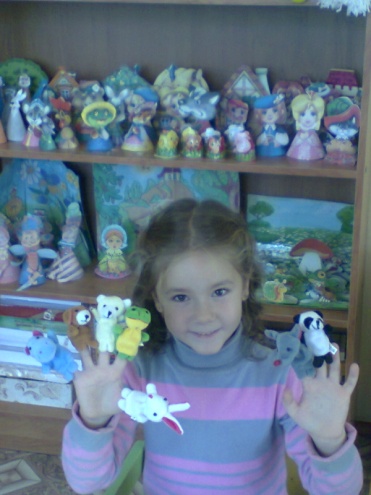 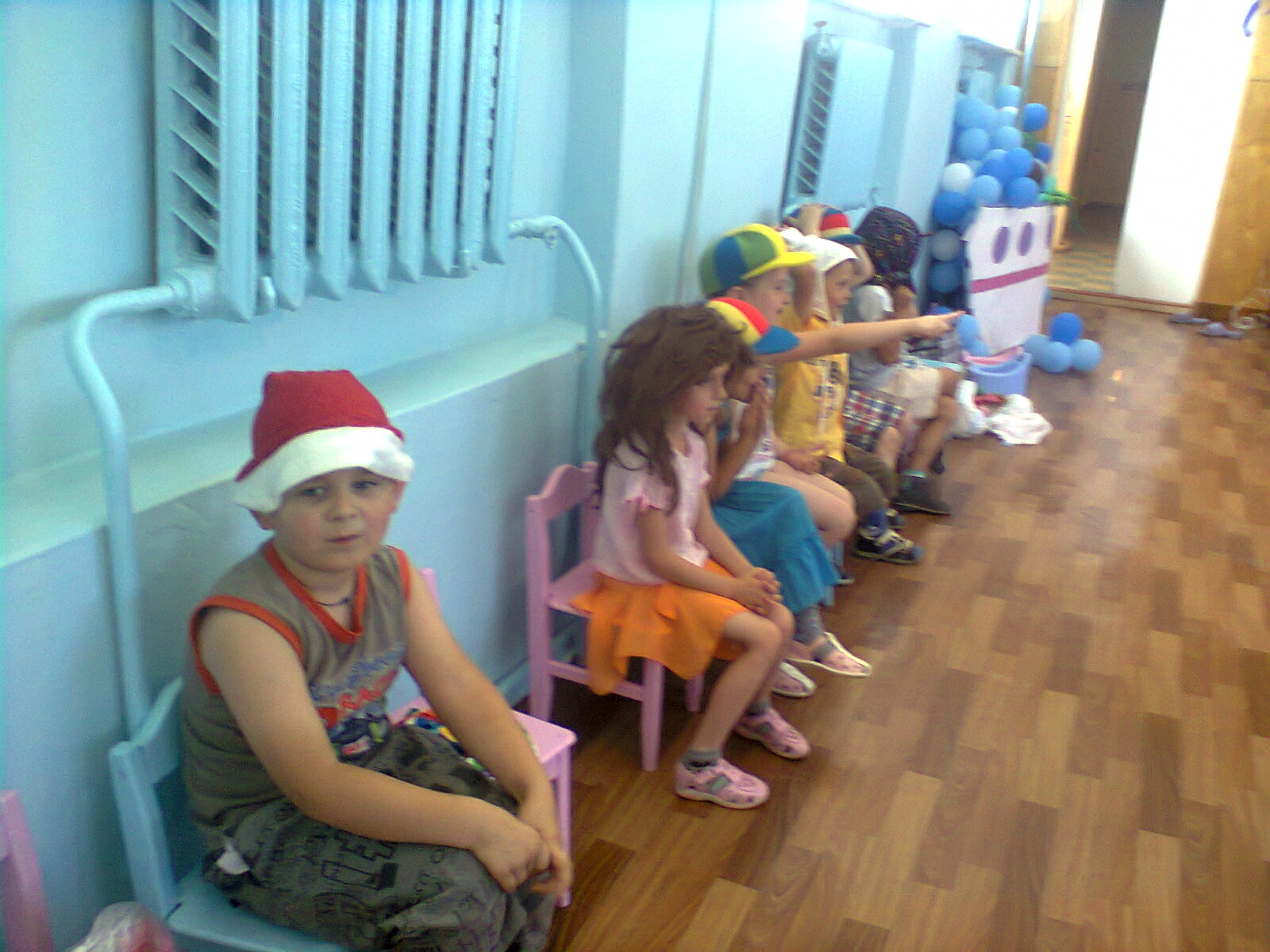 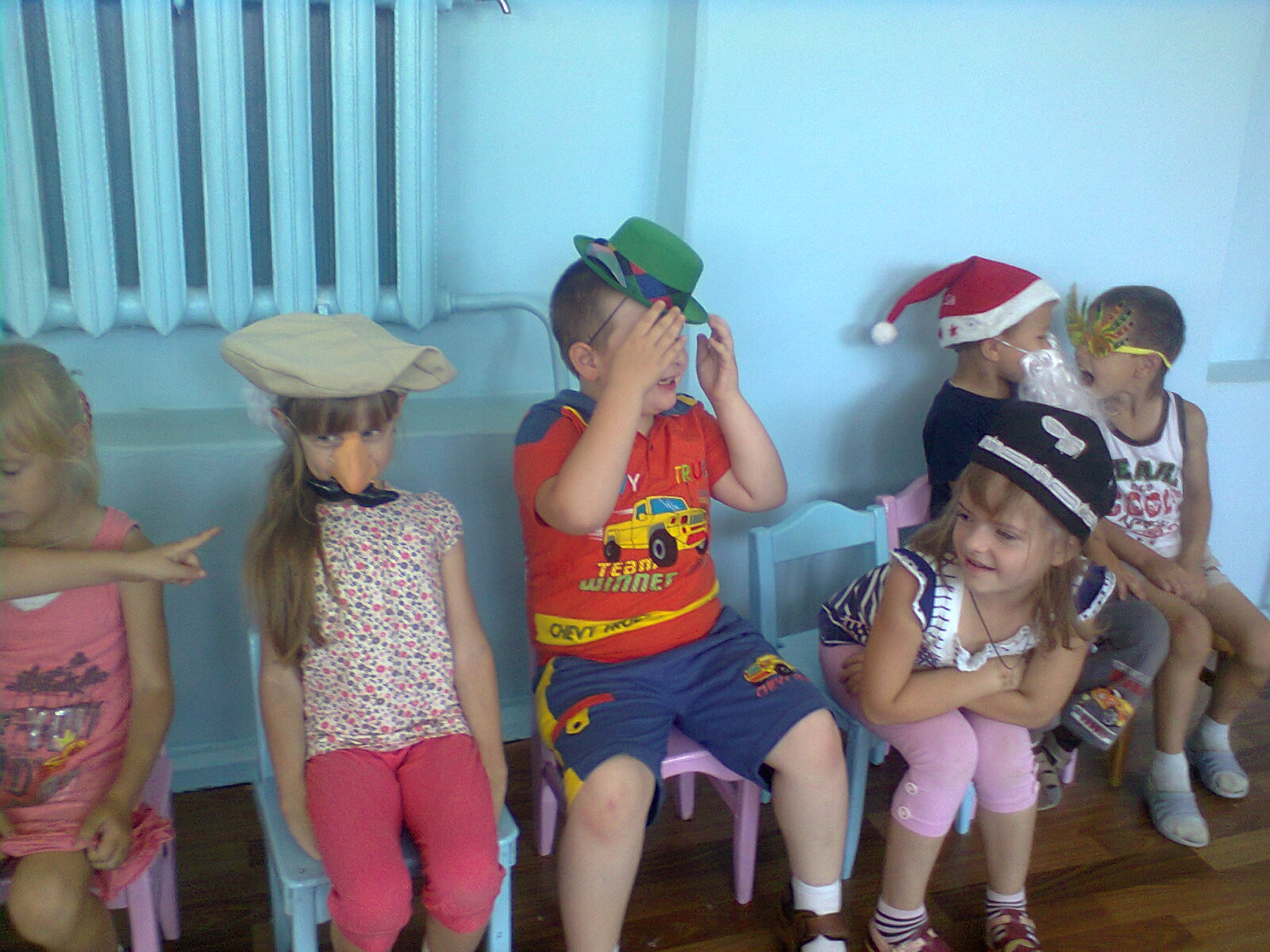 Руководитель: воспитатель МБДОУ «Детский сад №8»Козлова О.В.2014-2015г.Программа театральной студии направлена на развитие личности ребенка, его неповторимой индивидуальности средствами театрального искусства. Она рассчитана на детей 6 – 7 лет. Занятия проводятся 2 раза в неделю по подгруппам и индивидуально в течение 1 года. Программа состоит из 4-х разделов: «Художественно – речевая деятельность», «Театрально – игровая деятельность», «Музыкальная деятельность», «Творческая деятельность», каждый из которых решает несколько задач. Пояснительная записка.Синтетический характер театрального искусства позволяет в полной мере решать задачу развития личности ребенка, ведь именно театр, объединяющий в себе различные виды искусства, становится для детей тем волшебным краем, в котором ребенок радуется, играя, а в игре он познает мир.  Преимущества развития детей средствами театрального искусства заключены, прежде всего, в коллективной природе театра. В то же время театральное искусство глубоко индивидуально и в полной мере позволяет реализовать индивидуально–дифференцированный подход в воспитании дошкольников.
Важнейшим в детском творческом театре является процесс репетиций, процесс творческого переживания и воплощения, а не конечный результат. Поскольку именно в процессе работы над образом происходит развитие личности ребенка, развиваются символическое мышление, двигательный, эмоциональный контроль. Происходит усвоение социальных норм поведения, формируются  высшие произвольные психические функции.
На развитие творческого воображения, на создание оригинального образа  того или иного героя огромное воздействие оказывает музыка. То, что дети не могут выразить словами, они пытаются выразить с помощью жеста, мимики, пластики. Каждому ребенку, выходящему на сцену, приходится самостоятельно решать задачи реализации творческого образа, а небольшие этюды, направленные на создание такого образа  - пластического, музыкального, речевого, становится важным этапом в развитии творческой личности ребенка, способствуют его раскрепощению, развивают его фантазию и воображение. Цель работы театральной студии: развитие личности ребенка, его неповторимой  индивидуальности средствами театрального искусства. Задачи: 
1.Формировать интерес к театральному искусству, потребность ребенка обращаться к театру, как к источнику радости, эмоциональных переживаний, творческого соучастия. 2.Совершенствовать память, внимание, воображение, восприятие,  мышление детей.
3.Развивать творческую активность детей, учить их  импровизировать. Ожидаемые результаты:Формирование у детей интереса к театральному искусству, потребности обращаться к театру, как к источнику радости, эмоциональных переживаний, творческого соучастия. Развитие психологических процессов (мышление; речь; память; внимание; воображение; познавательные процессы фантазии). Раскрытие творческих способностей детей (интонационное проговаривание; эмоциональный настрой; мимическую выразительность; навыки имитации).РАЗДЕЛ  1. «Художественно-речевая деятельность»ЗАДАЧИ:Воспитывать  культуру речевого общения, совершенствовать диалогическую и монологическую речь.Расширять и активизировать словарь детей.Работать над выразительностью речи, закреплять правильное произношение звуков, отрабатывать дикцию.РАЗДЕЛ  2. «Театрально-игровая деятельность»ЗАДАЧИ:Формировать интерес к театральному искусству, положительное к нему отношение.Углублять знание о театре как о виде искусства.Развивать умение передавать эмоции с помощью мимики, жестов, позы, движения.Стимулировать активность и инициативу в импровизациях.РАЗДЕЛ 3. «Музыкальная деятельность»ЗАДАЧИ:Обогащать эмоциональные представления детей.Развивать певческие навыки детей.Развивать навыки передачи в движении музыкальных образов.РАЗДЕЛ 4. «Творческая деятельность»  ЗАДАЧИ:Развивать творческую активность детей, совершенствовать их импровизационные возможности.Развивать инициативу и самостоятельность в создании образов различных персонажей.Ставить детей в поисковую ситуацию в выборе выразительных средств для передачи образа.Учебно – тематический   планКалендарное планирование работытеатральной студии «Маленький артист»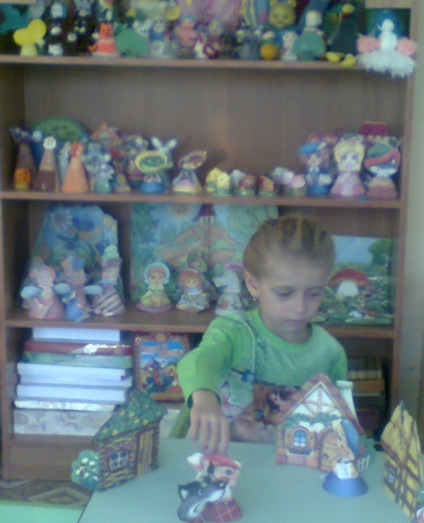 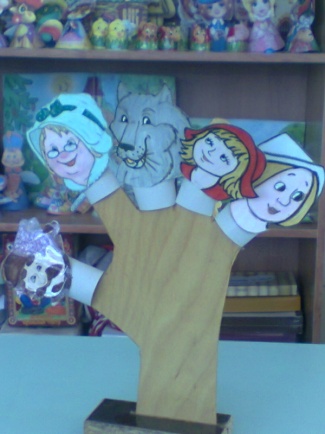 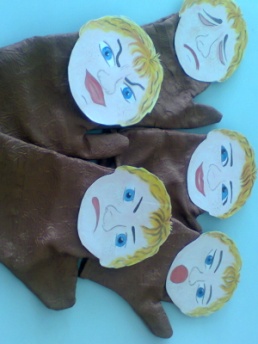 Принято  				       Педагогическим советом  МБДОУ«Детский сад №8»протокол №1  от 29.08.14 г.            		                                         УТВЕРЖДАЮ         Заведующая МБДОУ «Детский сад №8» ________О.М. Егина«29» августа  2014 г.Раздел            ЗадачиСодержаниеФормыОКТЯБРЬОКТЯБРЬОКТЯБРЬОКТЯБРЬХудожественно-речевая  деятельностьЗнакомство сюжетом новой для детей сказки. Способствовать развитию артикуляционного аппарата,  развивать дикцию, добиваться разнообразия интонаций, уточнять знания детей об особенностях, повадках героев.Чтение русской народной сказки «Гуси – лебеди», знакомство со сказкой в обработке Г.Е. Селезневой. Скороговорки, чистоговорки, стихотворные тексты.Фронтальные 
занятияТеатр.-игровая
деят-тьРассказать детям о театре, об особенностях этого вида искусства.
Знакомство с  героями сказки, с их характеристиками.Просмотр спектакля в исполнении взрослых.
Разыгрывание отдельных диалогов с использованием  шапочек – масок.Беседа.Просмотр
спектакля.Обсуждение
(малыми подгруппами)Муз. деят-тьЭмоционально обогащать  представления детей о природе через музыкальный образ.Слушание музыки Г.Е. Селезневой к сказке  «Гуси - лебеди».Фронтальные занятия         Творческая 
деятельностьУчить детей самостоятельно подбирать движения, способы действий для передачи образа.
Упражнять детей в умении передавать различные чувства с помощью мимики, жестов.
Познакомить с внешним видом героев.Этюды для передачи музыкально- образных характеристик животных, птиц.
Этюды для передачи различных чувств
( М.И.Чистякова «Психогимнастика»).Подгруппами,
индивидуальноНОЯБРЬНОЯБРЬНОЯБРЬНОЯБРЬХудожественно-речевая  деят-тьРазвивать память детей. Учить пересказывать  сказку в начале своим  словами, а затем  точно следуя тексту.
Продолжать работу над артикуляцией, дикцией.Разучивать  стихотворный текст сказки  «Гуси-лебеди».Подгруппами,
индивидуально.Театрально-игровая деятельностьЗнакомить детей с  элементами актерского мастерства- это помогает главным волшебникам театра рассказать о событиях , передать переживания героев, их чувства.
Учить детей пересказы-вать сказку по ролям (отдельные эпизоды), в соответствии с событиями, переживаниями героев менять интонацию, выражение лица.Рассказать об особенностях жеста, мимики, интонации.
Показать на своем примере различные образы.
Разыгрывание с детьми отдельных диалогов, сцен.Фронтально и подгруппами.Музыкальная
деятельностьУчить детей петь чисто интонируя, выразительно, в соответствии с характером песен и спецификой образа.
Учить двигаться в соответствии с музыкой.Разучивание песен к сказке  «Гуси - лебеди», разучивание танцев.Фронтально, подгруппами.Творч. деят-тьУпражнять детей в самостоятельном подборе движений для передачи  игрового образа, пользуясь мимикой, жестами.Импровизационные танцы различных персонажей.С подгруппами, индивидуально.ДЕКАБРЬДЕКАБРЬДЕКАБРЬДЕКАБРЬХуд.-речевая деят-тьЗакреплять знание текста сказки, учить выразительно, с эмоциями передавать  диалогическую часть текста сказки.Пересказывание детьми сюжета по ролям.Фронтальные занятия.Театр.-игровая деят-тьУчить детей композиционному построению сцен.
Развивать творческие способности детей при создании образов к сказке.Разыгрывать с детьми отдельные диалоги.Фронтально и подгруппами.Муз. деят-тьРазвивать активное  эмоциональное  сопереживание музыкальным образам в исполнительской деятельности.Продолжать учить песни и танцы к спектаклю.Фронтально, подгруппами, индивидуально.Творчес-кая
деят-тьДобиваться самостоятельности, инициативы в выборе средств для передачи образа, естественности, непринужденности и артистизма в театрализованном действии.Творческие задания на танцевальное и музыкально-игровое творчество импровизационного характера.Подгруппами, индивидуально.ЯНВАРЬЯНВАРЬЯНВАРЬЯНВАРЬХудожественно-речевая 
деятельностьЗакреплять впечатление детей от сказки «Гуси - лебеди». Продолжать развивать речевой слух, речевое дыхание, упражнять в четком, правильном произношении звуков во фразовой речи, вырабатывать умение пользоваться разным темпом, продолжать работать над интонационной выразительностью речи.Продолжить работу над спектаклем, стремясь к  целостной постановке. 
Скороговорки, чистоговорки, потешки.Фронтально.Театр.-игровая 
дея-тьРазвивать творческое содружество в детском коллективе, эстетически воспитывать их, развивать воображение, фантазию.Беседа. Разыграть спектакль с другим составом артистов.Фронтально.Муз. деят - тьРаботать над выразительным исполнением песен и танцев к спектаклю.Закреплять знание песен, работать над чистым интонированием. Разучивать танцы к спектаклю.Фронтально, индивидуально.Творческая деятельностьРазвивать творческую инициативу детей,  учить их самостоятельности.Закончить чистоговорку и сочинить самому,
придумать мелодию на заданный текст; придумать танец , соответствующий характеру музыки.Подгруппами, индивидуально.ФЕВРАЛЬФЕВРАЛЬФЕВРАЛЬФЕВРАЛЬХуд.-речевая дея-тьПродолжать работать над речевым дыханием, учить менять силу звука, темп.
Добиваться интонационной выразительности.Скороговорки, потешки, стихи.Фронтально.Татрально-игровая деят-тьРазыгрывать речевые и стихотворные диалоги. Развивать мимику и жесты, умение интонационно выразить удивление, испуг, радость.Стихи, потешки, этюды на передачу различных чувств.Подгруппами, индивидуально.Муз.
деят-тьОбогащать музыкальные впечатления детей.Слушание музыкальной сказки «Лебединое озеро» П.И ЧайковскогоФронтально.Творческая    деятельностьПродолжать развивать у детей самостоятельность, инициативу, творческую активность в песенной, танцевальной, образно-игровой, речевой деятельности.Музыкальные  этюды вопросно-ответного характера, этюды на передачу различных эмоций, речевые этюды (придумай частушку, скороговорку), танцевальные этюды.Подгруппами, индивидуально.МАРТМАРТМАРТМАРТХудожественно- речевая
деятельностьПродолжать работать над интонационной выразительностью речи. Формировать умение детей пересказывать сюжет сказки. Стараться, чтобы  дети запомнили сюжет сказки, последовательность действий. Разбор литературной основы сказки. Пересказывание детьми. Беседа  о смысле сказки.Фронтально.Театр.-игровая деят-ть остьРазвивать сценическое творчество детей, способность самостоятельно выбрать жест,  нужную интонацию, выражение лица.Повторить  отдельные эпизоды сказки, диалоговые этюды.Фронтально, индивидуально.Музыкальная
деятельностьРаботать над чистотой интонирования, певческим дыханием, добиваться выразительности пения. Совершенствовать умение выразительно и свободно двигаться.Постановка танцев, разучивание песенной части к спектаклю.Фронтально, индивидуально.Творческая   деятель-ностьПредоставлять возможность детям импровизировать в танце, в игровом действии, развивать способность к интонационной импровизации.Постановка танцев к спектаклю, подбор выразительной интонации к тексту.Подгруппами, индивидуально.АПРЕЛЬАПРЕЛЬАПРЕЛЬАПРЕЛЬХуд.-речевая
деят-ть остьРаботать над артикуляцией, дикцией. Разучивать стихи, работать над интонационной выразительностью.Разучивать стихотворный текст сказки.Подгруппам, индивидуально.Театрально-игровая деят-тьностьУчить детей пересказывать  сказку по ролям, подбирать соответствующую  интонацию, жесты, мимику.Работа над целостной постановкой спектакля.Подгруппами, индивидуально.Музыкальная
деят-тьУчить исполнять песни и танцы выразительно, в соответствии со спецификой образа.Выразительное исполнение  знакомых песен и танцев.Фронтально, индивидуально.Творческая   деятельностьСтавить в поисковую ситуацию в выборе  выразительных средств для передачи образа, развивать способность к свободному выбору движений , действий, жестов, мимики, к передаче игрового образа.Постановка импровизационных танцев  (с фиксированной основой). Работа над отдельными сценами, требующими умения передавать различные чувства.Фронтально, подгруппами, индивидуально.ПОКАЗ МУЗЫКАЛЬНОГО СПЕКТАКЛЯ «ГУСИ – ЛЕБЕДИ»ПОКАЗ МУЗЫКАЛЬНОГО СПЕКТАКЛЯ «ГУСИ – ЛЕБЕДИ»ПОКАЗ МУЗЫКАЛЬНОГО СПЕКТАКЛЯ «ГУСИ – ЛЕБЕДИ»ПОКАЗ МУЗЫКАЛЬНОГО СПЕКТАКЛЯ «ГУСИ – ЛЕБЕДИ»МАЙМАЙМАЙМАЙХудожественно-речевая деят-тьстьЗакреплять умение детей выразительно говорить, добиваться яркой интонационной выразительности в монологической и диалогической речи.Разучивать небольшие стихотворные сценки.Подгруппами, индивидуально.Театрально-игровая 
деят-тьУчить композиционному  построению  сцен. Разыгрывание сценок по стихам.Фронтально.Музыкальная 
деят-тьРазвивать у детей способность самостоятельно ориентироваться в средствах музыкальной выразительности при передаче образа.Самостоятельное исполнение знакомых песен, танцев.Фронтально.Творческая
деят-тьЗакреплять умение детей  самостоятельно подбирать способы действий, движения, искать собственные средства выразительности.Выразительность и эмоциональность в передаче образов героев.Индивидуально.№ зан.,месяц№ зан.,месяц№ зан.,месяц                                       СОДЕРЖАНИЕ                                       СОДЕРЖАНИЕО К Т Я Б Р ЬО К Т Я Б Р Ьзанятия1-2Раздел 1: скороговорки «От топота копыт пыль по полю летит», «В Луку Клим луком кинул».Раздел 2: беседа «Театральная азбука» ( «Фольклор - музыка-театр» стр.148 )Раздел 4: этюды «Цветок», «Встреча с другом» на выражение радости, удовольствия («Психогимнастика» стр.96, 98).Раздел 1: скороговорки «От топота копыт пыль по полю летит», «В Луку Клим луком кинул».Раздел 2: беседа «Театральная азбука» ( «Фольклор - музыка-театр» стр.148 )Раздел 4: этюды «Цветок», «Встреча с другом» на выражение радости, удовольствия («Психогимнастика» стр.96, 98).О К Т Я Б Р ЬО К Т Я Б Р Ьзанятия3-4Раздел 1: чтение сказки «Гуси – лебеди».Раздел 2: просмотр спектакля в исполнении взрослых.Раздел 3: слушание музыки к сказке «Гуси - лебеди».Раздел 4: этюды «Цветок-удовольствие», «Золушка» - печаль («Психогимнастика» стр.96, 109).Раздел 1: чтение сказки «Гуси – лебеди».Раздел 2: просмотр спектакля в исполнении взрослых.Раздел 3: слушание музыки к сказке «Гуси - лебеди».Раздел 4: этюды «Цветок-удовольствие», «Золушка» - печаль («Психогимнастика» стр.96, 109).О К Т Я Б Р ЬО К Т Я Б Р Ьзанятия 5-6Раздел 1: скороговорки «От топота копыт», «В Луку…», разучивать стихотворные тексты (общие места).Раздел 2: обсуждение сюжета и героев сказки.Раздел 3: Попевки «Лесенка», «Бубенчики».Раздел 4: этюды «Золушка» -печаль, «Праздничное настроение»-радость(стр.102).Раздел 1: скороговорки «От топота копыт», «В Луку…», разучивать стихотворные тексты (общие места).Раздел 2: обсуждение сюжета и героев сказки.Раздел 3: Попевки «Лесенка», «Бубенчики».Раздел 4: этюды «Золушка» -печаль, «Праздничное настроение»-радость(стр.102).О К Т Я Б Р ЬО К Т Я Б Р Ьзанятия 7-8Раздел 1: упражнение на правильное произношение  согласных и гласных звуков («Синтез искусств» стр.52-53).Раздел 2: разыгрывание диалогов «Маша и Ваня»,  «Матушка и батюшка».Раздел 3: разучивать песенную часть «Отъезд родителей», «Эй, лошадка».Раздел 4: этюды «Ванюша», «Машенька», «На лошадке», «Реченька», «Печка», «Яблонька», «Волшебный лес», «Баба Яга».Раздел 1: упражнение на правильное произношение  согласных и гласных звуков («Синтез искусств» стр.52-53).Раздел 2: разыгрывание диалогов «Маша и Ваня»,  «Матушка и батюшка».Раздел 3: разучивать песенную часть «Отъезд родителей», «Эй, лошадка».Раздел 4: этюды «Ванюша», «Машенька», «На лошадке», «Реченька», «Печка», «Яблонька», «Волшебный лес», «Баба Яга».                    Н О Я Б Р Ь                    Н О Я Б Р Ьзанятия 9-10Раздел 1: разучивать тексты сказки. Скороговорка «Маланья болтунья молоко болтала, выбалтывала, да не выболтала». Упражнения на произношение звуков №1,№2.Раздел 2: беседа  «Выразительные средства: мимика, жест» («Театр-творчество-дети»стр.150)Раздел 3: продолжать разучивание песнной части «Разговор Маши с Ваней», «Маша ищет Ваню», познакомить с танцем «Хоровод».Раздел 4: продолжать импровизировать движения персонажей. Этюды  «Круглые глаза» - удивление, «Чунга – чанга» - радость.Раздел 1: разучивать тексты сказки. Скороговорка «Маланья болтунья молоко болтала, выбалтывала, да не выболтала». Упражнения на произношение звуков №1,№2.Раздел 2: беседа  «Выразительные средства: мимика, жест» («Театр-творчество-дети»стр.150)Раздел 3: продолжать разучивание песнной части «Разговор Маши с Ваней», «Маша ищет Ваню», познакомить с танцем «Хоровод».Раздел 4: продолжать импровизировать движения персонажей. Этюды  «Круглые глаза» - удивление, «Чунга – чанга» - радость.                    Н О Я Б Р Ь                    Н О Я Б Р Ьзанятия11-12Раздел 1: разучивание текста сказки. Скороговорка  «Маланья», упражнение на произношение звуков (упр.2).Раздел 2: закрепление понятий «мимика», «жест». Разучивание сцены «Маша ищет Ваню». Начать разучивать диалоги Маши и  Подружек, Печки, Речки, Яблони.Раздел 3: разучивать  «Песня реченьки», «Песня яблоньки», «Песня печки», танец «Хоровод», начать разучивать танец «Гуси - лебеди».Раздел 4: танцевальные импровизации «Реченька», «Баба Яга», «Настенька», «Заповедный лес»(индивид.).Этюд «Чунга-чанга» - радость.Раздел 1: разучивание текста сказки. Скороговорка  «Маланья», упражнение на произношение звуков (упр.2).Раздел 2: закрепление понятий «мимика», «жест». Разучивание сцены «Маша ищет Ваню». Начать разучивать диалоги Маши и  Подружек, Печки, Речки, Яблони.Раздел 3: разучивать  «Песня реченьки», «Песня яблоньки», «Песня печки», танец «Хоровод», начать разучивать танец «Гуси - лебеди».Раздел 4: танцевальные импровизации «Реченька», «Баба Яга», «Настенька», «Заповедный лес»(индивид.).Этюд «Чунга-чанга» - радость.занятия 13-14Раздел 1: разучивание текста. Упражнение№2 на правильное произношение гласных и согласных звуков Скороговорка «Цапля чахла, цапля сохла, цапля сдохла».Раздел 2: разучивать диалоги Машеньки с Печкой, Речкой, Яблонькой.Раздел 3: разучивать песнюи, разучивать танцы «Хоровод», «Гуси-лебеди».Раздел 4: танцевальные импровизации, пантомима «Кошка играет».Этюды «Северный полюс»- страдание, «Цветок» - удовольствие.Раздел 1: разучивание текста. Упражнение№2 на правильное произношение гласных и согласных звуков Скороговорка «Цапля чахла, цапля сохла, цапля сдохла».Раздел 2: разучивать диалоги Машеньки с Печкой, Речкой, Яблонькой.Раздел 3: разучивать песнюи, разучивать танцы «Хоровод», «Гуси-лебеди».Раздел 4: танцевальные импровизации, пантомима «Кошка играет».Этюды «Северный полюс»- страдание, «Цветок» - удовольствие.                        Д Е К Б Р Ь                         Д Е К Б Р Ь занятия 15-16Раздел 1:разучивать текст, скороговорка «Цапля», упражнение на правильное происхождение звуков№2.Раздел 2: разучивать диалоги Машеньки с героями сказки, побуждать действовать самостоятельно , творчески.Раздел 3: исполнять песни выразительно, продолжать разучивать танцы, познакомить с танцем «Заповедный лес».Раздел 4: импровизационные танцы героев, в т.ч. и «Заповедный лес». Этюды «Старый гриб», «Гадкий утенок» - презрение, отвращение.Раздел 1:разучивать текст, скороговорка «Цапля», упражнение на правильное происхождение звуков№2.Раздел 2: разучивать диалоги Машеньки с героями сказки, побуждать действовать самостоятельно , творчески.Раздел 3: исполнять песни выразительно, продолжать разучивать танцы, познакомить с танцем «Заповедный лес».Раздел 4: импровизационные танцы героев, в т.ч. и «Заповедный лес». Этюды «Старый гриб», «Гадкий утенок» - презрение, отвращение.                        Д Е К Б Р Ь                         Д Е К Б Р Ь занятия 17-18Раздел 1: разучивание текста, повторение знакомых скороговорок, упражнение на произношение звуков №2.Раздел 2: Обыгрывание действий персонажей сказки.Раздел 3: продолжать разучивать песни и танцы. Раздел 4: танцевальные импровизации, этюды «Разъяренная медведица» - гнев, «Старый гриб» - печаль.Раздел 1: разучивание текста, повторение знакомых скороговорок, упражнение на произношение звуков №2.Раздел 2: Обыгрывание действий персонажей сказки.Раздел 3: продолжать разучивать песни и танцы. Раздел 4: танцевальные импровизации, этюды «Разъяренная медведица» - гнев, «Старый гриб» - печаль.                        Д Е К Б Р Ь                         Д Е К Б Р Ь з.19-20Раздел 1: пересказ сюжета по ролям, скороговорки. упражнение №2.Раздел 2: Обыгрывание действий персонажей сказки.Раздел 3: учить песни «Плач Вани», «Просьба» и танцы к спектаклю.Раздел 4: этюды «Чунга-чанга» - радость, «Момент отчаяния» - страх.Раздел 1: пересказ сюжета по ролям, скороговорки. упражнение №2.Раздел 2: Обыгрывание действий персонажей сказки.Раздел 3: учить песни «Плач Вани», «Просьба» и танцы к спектаклю.Раздел 4: этюды «Чунга-чанга» - радость, «Момент отчаяния» - страх.    Я Н В А Р Ь     Я Н В А Р Ь занятия 21-22Раздел 1: скороговорка «На дворе трава на траве дрова», упражнение №3 для правильного произношения звуков.Раздел 2: целостная постановка  первого действия спектакля.Раздел 3: выразительное исполнение песен и танцев.Раздел 4: этюды «Чуня просит прощения» - стыд, «Болезнь куклы», «Новая кукла» Чайковского – придумывать танец.Раздел 1: скороговорка «На дворе трава на траве дрова», упражнение №3 для правильного произношения звуков.Раздел 2: целостная постановка  первого действия спектакля.Раздел 3: выразительное исполнение песен и танцев.Раздел 4: этюды «Чуня просит прощения» - стыд, «Болезнь куклы», «Новая кукла» Чайковского – придумывать танец.    Я Н В А Р Ь     Я Н В А Р Ь зан.23Раздел 1: повторить скороговорки, упражнение №3.Раздел 2: целостная постановка первого действия спектакля.Раздел 3: выразительное исполнение песен и танцев.Раздел 4: самостоятельное и творческое исполнение ролей.Раздел 1: повторить скороговорки, упражнение №3.Раздел 2: целостная постановка первого действия спектакля.Раздел 3: выразительное исполнение песен и танцев.Раздел 4: самостоятельное и творческое исполнение ролей.    Я Н В А Р Ь     Я Н В А Р Ь зан.241.Целостная постановка первого действия спектакля – показ музыкального спектакля «Гуси - лебеди» с другим составом артистов.2.Повтор сказки с другим составом  артистов.1.Целостная постановка первого действия спектакля – показ музыкального спектакля «Гуси - лебеди» с другим составом артистов.2.Повтор сказки с другим составом  артистов.      Ф Е В Р А Л Ь      Ф Е В Р А Л Ьзанятия 25-26Раздел 1: скороговорка «Пошел Ипат лопаты покупать, купил Ипат пяток лопат», упражнение №3 на правильное произношение звуков.Раздел 2: стихотворение В Семерина «Страшный зверь» («Психогимнастика» стр.142).Раздел 3: сочинить мелодию на заданный текст «Черный кот у ворот грустно песенку поет, белый кот у ворот очень весело поет».Раздел 4: этюды «Чуня просит прощения» - стыд, «Новая кукла», «Болезнь куклы» - танцевальные.Раздел 1: скороговорка «Пошел Ипат лопаты покупать, купил Ипат пяток лопат», упражнение №3 на правильное произношение звуков.Раздел 2: стихотворение В Семерина «Страшный зверь» («Психогимнастика» стр.142).Раздел 3: сочинить мелодию на заданный текст «Черный кот у ворот грустно песенку поет, белый кот у ворот очень весело поет».Раздел 4: этюды «Чуня просит прощения» - стыд, «Новая кукла», «Болезнь куклы» - танцевальные.      Ф Е В Р А Л Ь      Ф Е В Р А Л Ьзанятия27-28Раздел 1: скороговорка «Ипат», упражнение №3.Раздел 2: стихотворения «Страшный зверь», «Что в углу?» (стр.123)Раздел 4: песенная импровизация «Уточки» (Кря-кря-кря, кря-кря-кря, что нам реки, что моря!?). Разучивание арий героев.Этюды «Что в углу?» - стыд, беспокойство, «Капитан» - храбрость (стр.130). «Котик заболел», «Котик выздоровел» Гречанинова – танц. импровизация.Передача в движении музыкальных образов героев сказки.Раздел 1: скороговорка «Ипат», упражнение №3.Раздел 2: стихотворения «Страшный зверь», «Что в углу?» (стр.123)Раздел 4: песенная импровизация «Уточки» (Кря-кря-кря, кря-кря-кря, что нам реки, что моря!?). Разучивание арий героев.Этюды «Что в углу?» - стыд, беспокойство, «Капитан» - храбрость (стр.130). «Котик заболел», «Котик выздоровел» Гречанинова – танц. импровизация.Передача в движении музыкальных образов героев сказки.      Ф Е В Р А Л Ь      Ф Е В Р А Л Ьзан. 29-30Раздел 1: скороговорка «Ипат», упражнение№3.Раздел 2: стихотворения «Страшный зверь», «Что в углу?».Раздел3: песенные импровизации «Уточки», «Колыбельная, плясовая». «Снежинки» - танцевальная импровизация. Разучивание арий героев.Раздел 4: этюды «Что в углу?», «Капитан», «Ябедник» ( стр.137).Передача в движении музыкальных образов героев сказки.Раздел 1: скороговорка «Ипат», упражнение№3.Раздел 2: стихотворения «Страшный зверь», «Что в углу?».Раздел3: песенные импровизации «Уточки», «Колыбельная, плясовая». «Снежинки» - танцевальная импровизация. Разучивание арий героев.Раздел 4: этюды «Что в углу?», «Капитан», «Ябедник» ( стр.137).Передача в движении музыкальных образов героев сказки.                                                         М А Р Т                                                          М А Р Т з.31-32Раздел1: Слушание музыкальной сказки П.И. Чайковского «Лебединое озеро».Раздел 2: слушание сказки.Раздел 4:  танцевальная импровизация движений героев.Раздел1: Слушание музыкальной сказки П.И. Чайковского «Лебединое озеро».Раздел 2: слушание сказки.Раздел 4:  танцевальная импровизация движений героев.                                                         М А Р Т                                                          М А Р Т занятия 33-34Раздел 1: скороговорки «Ипат», «Цапля», упражнение №4 (стр.52), обсуждение текста сказки.Раздел 2: обсуждение сюжета и героев сказки.Раздел 3: повторение песен героев.Раздел 4: этюды «Капитан», «Внимательный мальчик», танцевальные импровизации «Танец звездочек», «Няньки и малыш».Передача в движении музыкальных образов героев сказки.Раздел 1: скороговорки «Ипат», «Цапля», упражнение №4 (стр.52), обсуждение текста сказки.Раздел 2: обсуждение сюжета и героев сказки.Раздел 3: повторение песен героев.Раздел 4: этюды «Капитан», «Внимательный мальчик», танцевальные импровизации «Танец звездочек», «Няньки и малыш».Передача в движении музыкальных образов героев сказки.                                                         М А Р Т                                                          М А Р Т занятия 35-36Раздел 1: скороговорка «На дворе вдовы варвары», упражнение на правильное произношение согласных звуков №1, повторение текста сказки.Раздел 2: целостная постановка спектакля.Раздел 3: повторение песен и танцев к спектаклю.Раздел 4: этюды «Внимательный мальчик», «Страшный зверь» (стр.142), танцевальные импровизации «Рассвет», «Заповедный лес». Передача в движении музыкальных образов героев сказки.Раздел 1: скороговорка «На дворе вдовы варвары», упражнение на правильное произношение согласных звуков №1, повторение текста сказки.Раздел 2: целостная постановка спектакля.Раздел 3: повторение песен и танцев к спектаклю.Раздел 4: этюды «Внимательный мальчик», «Страшный зверь» (стр.142), танцевальные импровизации «Рассвет», «Заповедный лес». Передача в движении музыкальных образов героев сказки.                                                         М А Р Т                                                          М А Р Т занятия 37-38Раздел 1: скороговорка «На дворе...», упражнение на произношение гласных звуков №1, повтор стихотворного текста сказки.Раздел 2: целостная постановка спектакля. Знакомство со сценарием праздника.Раздел 3: повторить песни и танцы.Раздел 4: самостоятельное и творческое исполнение ролей.Раздел 1: скороговорка «На дворе...», упражнение на произношение гласных звуков №1, повтор стихотворного текста сказки.Раздел 2: целостная постановка спектакля. Знакомство со сценарием праздника.Раздел 3: повторить песни и танцы.Раздел 4: самостоятельное и творческое исполнение ролей.  А П Р Е Л Ь  А П Р Е Л Ьзанятия 39-40Раздел 1: скороговорка «На дворе…», упражнение на произношение гласных звуков №3, упражнение на произношение согласных №1, повторение текста.Раздел2: разучивать стихотворные диалоги. Раздел 3:  разучивать танцы «Заповедный лес», «Гуси-лебеди», «Хоровод».Раздел 4: этюды «Притвора», танцевальные импровизации движений героев сказки.Раздел 1: скороговорка «На дворе…», упражнение на произношение гласных звуков №3, упражнение на произношение согласных №1, повторение текста.Раздел2: разучивать стихотворные диалоги. Раздел 3:  разучивать танцы «Заповедный лес», «Гуси-лебеди», «Хоровод».Раздел 4: этюды «Притвора», танцевальные импровизации движений героев сказки.  А П Р Е Л Ь  А П Р Е Л Ьзанятия41-42Раздел 1: скороговорки «Ипат», «Цапля», упражнение №3 (гласные), №2 (согласные), разучивание текста стихов.Раздел 2: разыгрывание стихотворных диалогов.Раздел 3 : разучивание песен, танцев к спектаклю.Раздел 4: этюды «Чунга –чанга»- радость, «Цветок»- удовольствие, танцевальные импровизации «Баба Яга», «Машенька».Раздел 1: скороговорки «Ипат», «Цапля», упражнение №3 (гласные), №2 (согласные), разучивание текста стихов.Раздел 2: разыгрывание стихотворных диалогов.Раздел 3 : разучивание песен, танцев к спектаклю.Раздел 4: этюды «Чунга –чанга»- радость, «Цветок»- удовольствие, танцевальные импровизации «Баба Яга», «Машенька».  А П Р Е Л Ь  А П Р Е Л ЬЗан. 43-44Раздел 1: скороговорка «На дворе», упражнения №3 и №2, разучивание текста.Раздел 2: целостная постановка спектакля.Раздел 3: исполнение танцев, выразительное исполнение песен.Раздел 4: этюды «Притвора», «Внимательный мальчик», танцевальные импровизации движений героев.Раздел 1: скороговорка «На дворе», упражнения №3 и №2, разучивание текста.Раздел 2: целостная постановка спектакля.Раздел 3: исполнение танцев, выразительное исполнение песен.Раздел 4: этюды «Притвора», «Внимательный мальчик», танцевальные импровизации движений героев.  А П Р Е Л Ь  А П Р Е Л Ьзанятия 45-46Раздел 1: упражнение №4 (гласные), №2 (согласные), разучивание текста стихов.Раздел 2: целостная постановка спектакля.Раздел 3: выразительное исполнение песен и танцев.Раздел 4: танцевальные импровизации движений героев, этюды «Круглые глаза», «Гадкий утенок».Раздел 1: упражнение №4 (гласные), №2 (согласные), разучивание текста стихов.Раздел 2: целостная постановка спектакля.Раздел 3: выразительное исполнение песен и танцев.Раздел 4: танцевальные импровизации движений героев, этюды «Круглые глаза», «Гадкий утенок».ПОКАЗ МУЗЫКАЛЬНОЙ СКАЗКИ «ГУСИ – ЛЕБЕДИ»ПОКАЗ МУЗЫКАЛЬНОЙ СКАЗКИ «ГУСИ – ЛЕБЕДИ»ПОКАЗ МУЗЫКАЛЬНОЙ СКАЗКИ «ГУСИ – ЛЕБЕДИ»ПОКАЗ МУЗЫКАЛЬНОЙ СКАЗКИ «ГУСИ – ЛЕБЕДИ»ПОКАЗ МУЗЫКАЛЬНОЙ СКАЗКИ «ГУСИ – ЛЕБЕДИ»М А Йзанятия 47-48занятия 47-48занятия 47-48Раздел 1: вспомнить знакомые скороговорки, упражнения на произношение звуков №4 и №2. Повтор текста стихов.Раздел 2: выразительное и творческое обыгрывание стихов.Раздел 3: выразительное и самостоятельное исполнение песен, танцев.Раздел 4: танцевальные импровизации движений героев, этюды «Момент отчаяния», «Старый гриб».М А Йз.49-50з.49-50з.49-50Раздел 1: вспомнить скороговорки, упражнения №4, №2, повтор текста.Раздел 2: исполнение сценок по стихам.Раздел 3: исполнение песен, танцев.Раздел 4: танцевальные импровизации движений героев.М А Йзанятие 51занятие 51занятие 51Раздел 1: повторить скороговорки, упражнения №4,№2, повтор текста. Беседа «Как вести себя во время спектакля».Раздел 2: показ сценок для зрителей.Раздел 3: выразительное исполнение песен, танцев.Раздел 4: самостоятельное и творческое исполнение ролей.М А Йзан.53зан.53зан.53Раздел 1: повтор скороговорок, упражнений.Раздел 2: беседа «Что мы знаем о театре?».Раздел 3: повтор любимых песен, танцев.Раздел 4: повтор этюдов, любимые танцевальные импровизации.